МУНИЦИПАЛЬНОЕ   БЮДЖЕТНОЕ                            ДОШКОЛЬНОЕ ОБРАЗОВАТЕЛЬНОЕ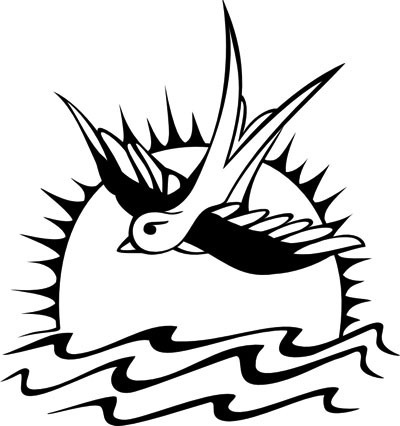           УЧРЕЖДЕНИЕ ДЕТСКИЙ САД                              ОБЩЕРАЗВИВАЮЩЕГО   ВИДА №1 «ЛАСТОЧКА» БУГУЛЬМИНСКОГО   МУНИЦИПАЛЬНОГО РАЙОНА РЕСПУБЛИКИ  ТАТАРСТАН_____________________________________________________________________________________________________________________________________________________________________________________________________________________________________________________________________423230  РТ, ул.Ленина  29  тел.(885594)  6-94-89Непосредственная образовательная деятельность по формированию элементарных математических представлений для детей 5-6 летВОВКА ИЗ ТРИДЕВЯТОГО ЦАРСТВАСоставили:Воспитатель: Исмагилова Гузель Альфредовна  Задачи:Образовательная.Учить решать логические задачи на смекалку, активизировать мыслительную и познавательную деятельность.Правильно отвечать на вопрос сколько.Учить понимать учебную задачу и выполнять ее правильно.Учить видеть геометрические фигуры в символических изображениях.Развивающая.Развивать логическое мышление, память, внимание, сообразительность, восприятие.Совершенствовать навыки устного счета в пределах десяти.Воспитательная.  Воспитывать интерес к математике. Умение выполнять коллективную работу.Словарная работа: геометрические фигуры, задания.Предварительная работа: просмотр сказки «Вовка в тридевятом царстве».Материал: геометрические фигуры, (треугольники, прямоугольники, круги). Карточки с цифрами, штампы геометрических фигур из клубней картофеля, гуашь, листы бумаги, диск «Русские народные сказки».ТСО: ноутбук, видеопроектор, экран, фотоаппарат, музыкальный центр. Ход занятия.Звучит песня «Добрая сказка», слова и музыка Е. Е. Соколовой, «Колокольчик» №25, 2002г.Воспитатель привлекает внимание  детей музыкой и говорит:Послушайте ребята, какая загадочная  музыка звучит. Она не простая, а завораживающе сказочная.   В сказке может все случиться,                                      Наша сказка впереди,                                      Сказка в двери к нам стучится,                                      Скажем сказке «Заходи!»(вбегает Вовочка)Вовка: Сказка? Вы думаете – это просто так? Я побывал в сказке, да не водной. Царь, чуть меня не казнил, старухе пришлось сделать корыто своими руками, двое из ларца все пирожные и мороженое за меня съели. А Василиса Премудрая, такие задачки придумала, что я и не знаю, что мне делать?Воспитатель:Как, что делать? Решать! Вовка: Да не получается у меня.А если я не решу, то домой вернуться не смогу. Воспитатель: Как же нам быть ребята? Что будем делать?Ответы детейВоспитатель: Покажи нам свои задачки, Вовка.Вовочка: Да вот они у меня все на планшете.Воспитатель: Сейчас мы подключим к нашему компьютеру (проектору), что бы всем было видно.1 слайд.Чертёж дома, рядом необходимый материал для строительства дома в виде геометрических фигур.Воспитатель: Поработаем неплохоРассчитаем за урокСколько нужно шлакоблоковЧтобы дом построить в срок?ИГРА «СМОТРИ, СЧИТАЙ И ПОКАЖИ»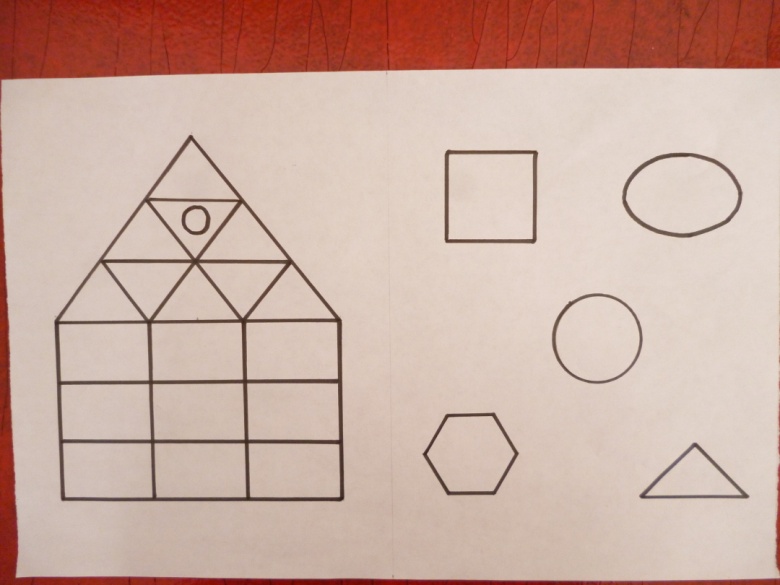 (С левой стороны  изображен макет дома, а с правой геометрические фигуры: прямоугольник, квадрат, треугольник, круг, многоугольник, овал, трапеция)Воспитатель: Что мы видим на экране? (ответы детей)- Перечислите фигуры. (ответы детей)2 слайд.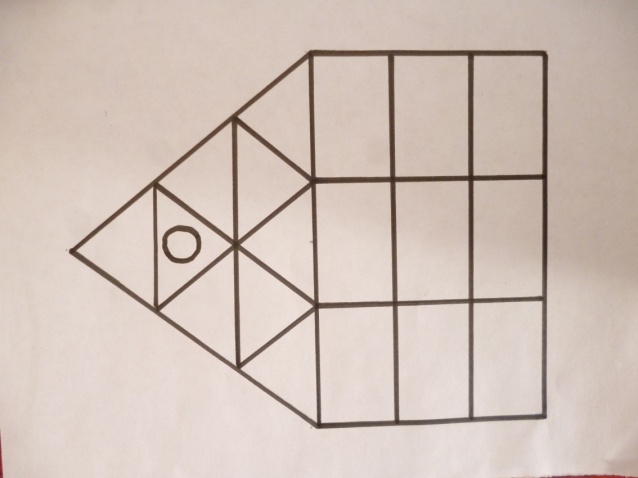 - Дети, назовите фигуры, которые не использованы в чертеже данного дома. (ответы детей)-  Посчитайте,сколько прямоугольников (треугольников, кругов) использовано для строительства дома(ответы детей) (карточки с цифрами от1 до десяти развешены  по группе)_-А теперь вы найдите нужную цифру (9) , в обстановке нашей группы.( В окружающей обстановке группы дети находят нужные цифры)Воспитатель: Молодцы, вы отлично справились с заданием.Вовочка: Мы так много узнали. Наверное, и к строительству дома уже можно приступить?Воспитатель: Приступай.(Вовочка пытается сделать, но у него не получается)Вовочка: Помогите,мне пожалуйста.Воспитатель: Поможем Вовочке?(Ответы детей)ИГРА «ЧТО НАМ СТОИТ ДОМ ПОСТРОИТЬ»2 слайд.I .  Построй дом, как показано на экране. Дети помогают Вовочке построить дом из геометрических фигур на ковре по образцу.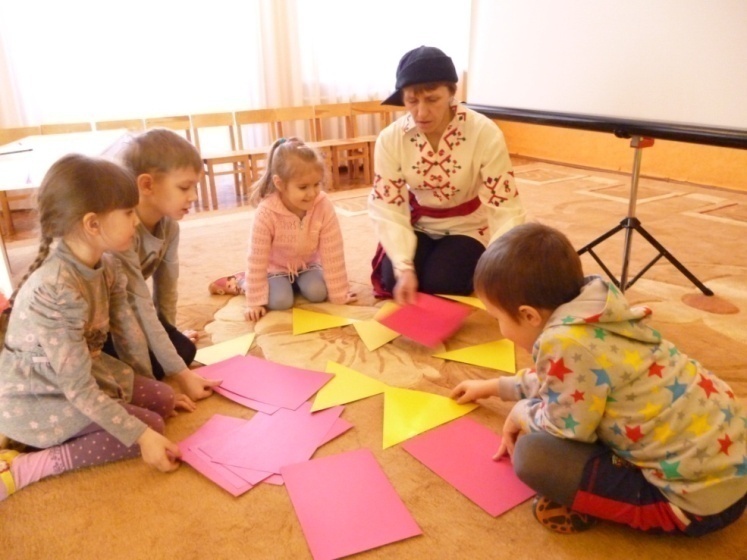 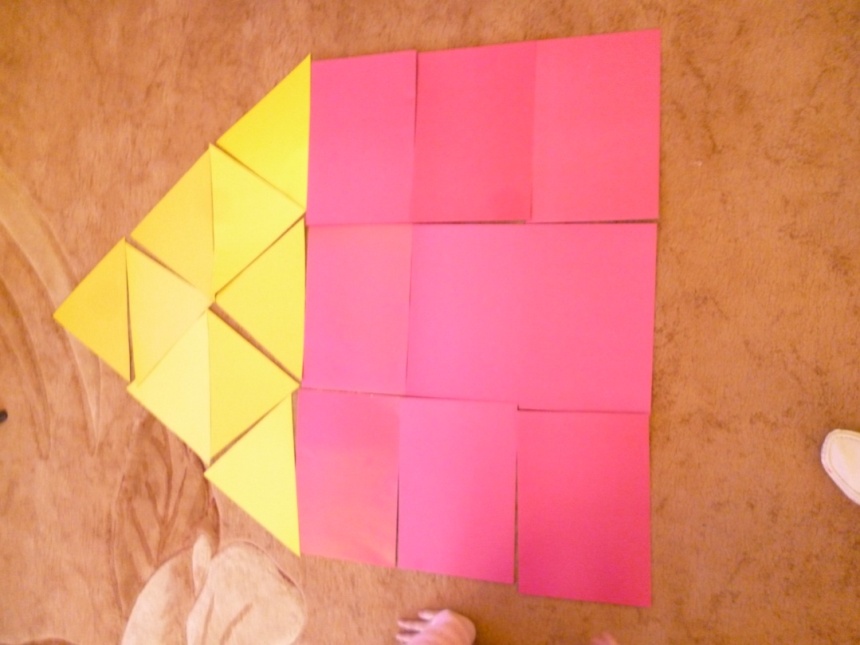 Вовочка: Спасибо вам большое.Без вашей помощи я бы не справился.Воспитатель:Дети, я  предлагаю вам построить свой красивый дом, в котором вы хотели бы жить.II.  «Дом моей мечты». Творческое задание.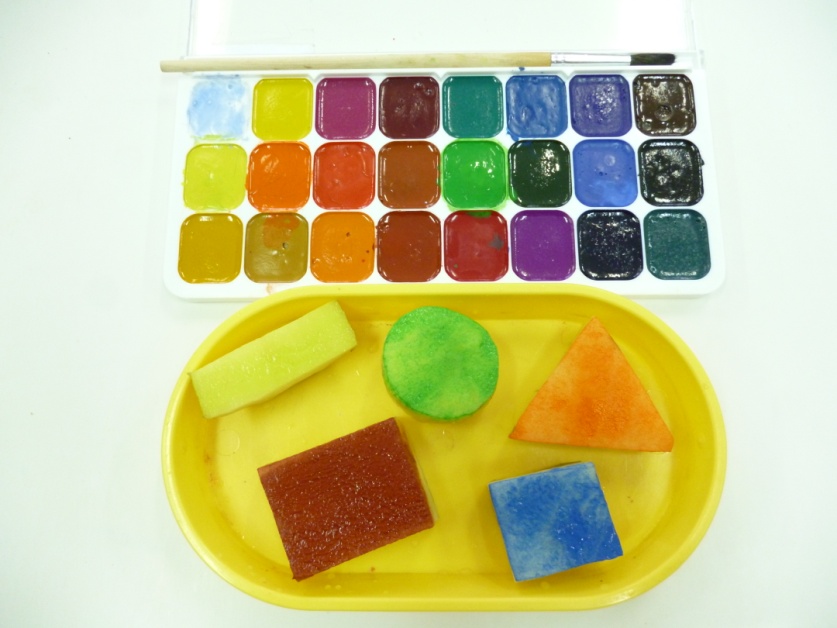 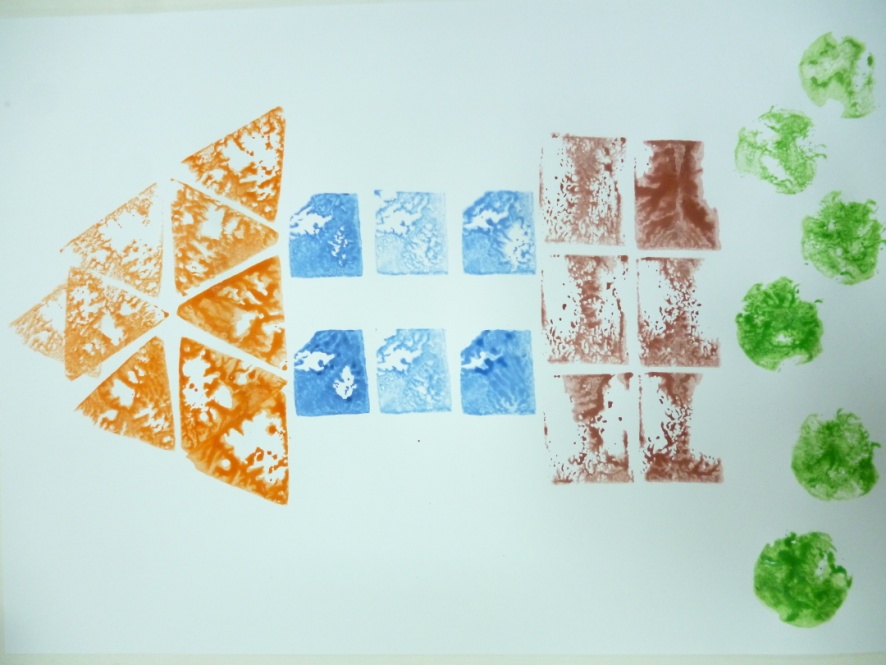 Воспитатель: Дети, у вас на столах штампы в виде геометрических фигур, сделанные из картошки. С их помощью мы изобразим дом. Для этого мы обмакнем нужный штамп в краску и сделаем оттиск на листе бумаги.Вовочка: Какие красивые домики, совсем как настоящие. Что-то я устал, мы немного отдохнем, может песенки споем? Воспитатель: Вовочка, ты не забывай, что дом математический, поэтому и песенка будет о геометрических фигурах. Дети, о какой геометрической фигуре будет песенка, такую фигуру мы с вами и построим.Дети выходят на середину зала становятся в круг и поют песню про       определенную фигуру (треугольник, квадрат, круг) по окончании которой они становятся в данную фигуру.МУЗЫКАЛЬНАЯ ПАУЗА. «ЖИВЫЕ ФИГУРЫ»(Приложение №1)«Треугольник»  слова и музыка Р.Н. Сивцовой Три угла, три стороны,Столько же вершин.Своим упорством и трудом               (Строят треугольникиВершины покорим.                             взявшись за руки по три человека)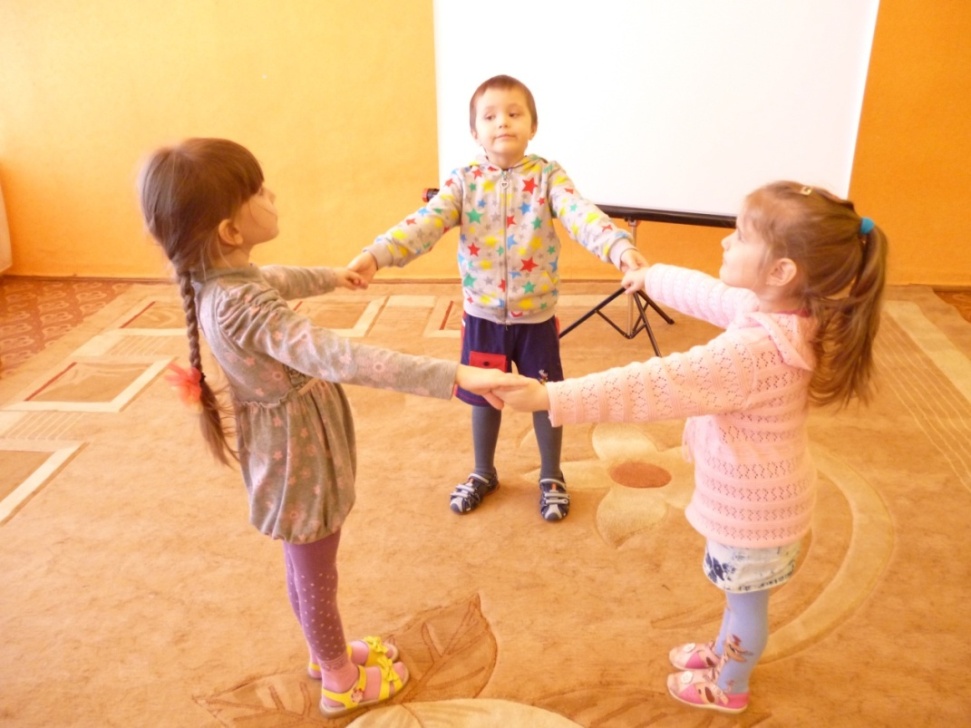 «Прямоугольник»  слова В.А. Лаптевой,  музыка Р.Н. Сивцовой У этой фигуры четыре угла.Прямые они, как углы у стола.Запомни фигуру, дружок, поскорей.    (Строят прямоугольникиПрямоугольник название ей.                взявшись за руки по четыре человека)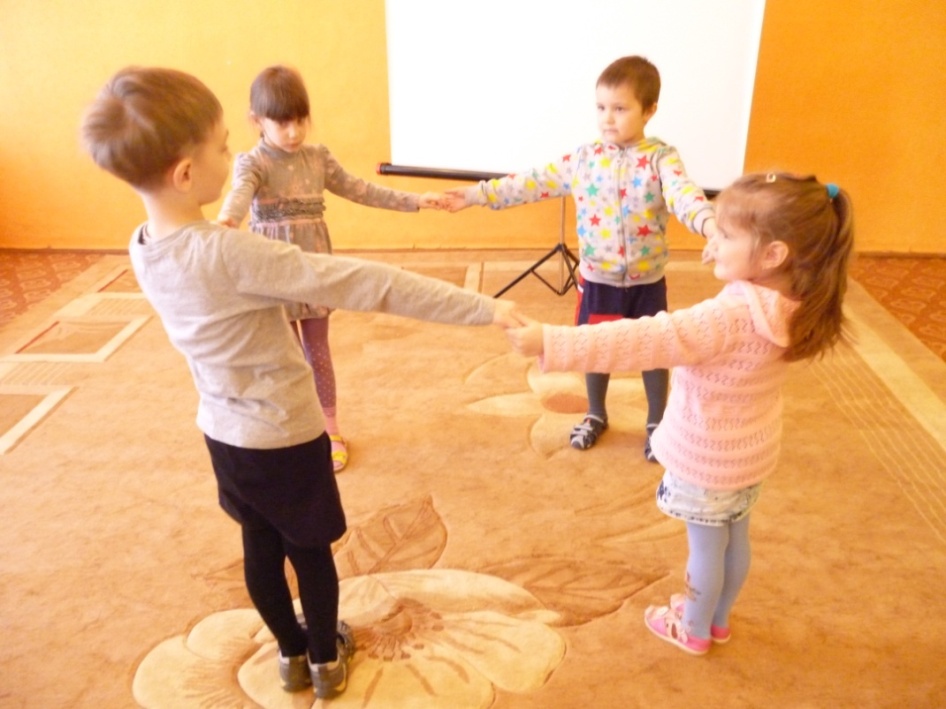 «Круг»  слова и музыка Р.Н. Сивцовой Круглый обруч, круглый мяч.Круглая Земля.Собирает всех нас в круг                            (Строят  один общий круг)Песенка моя.  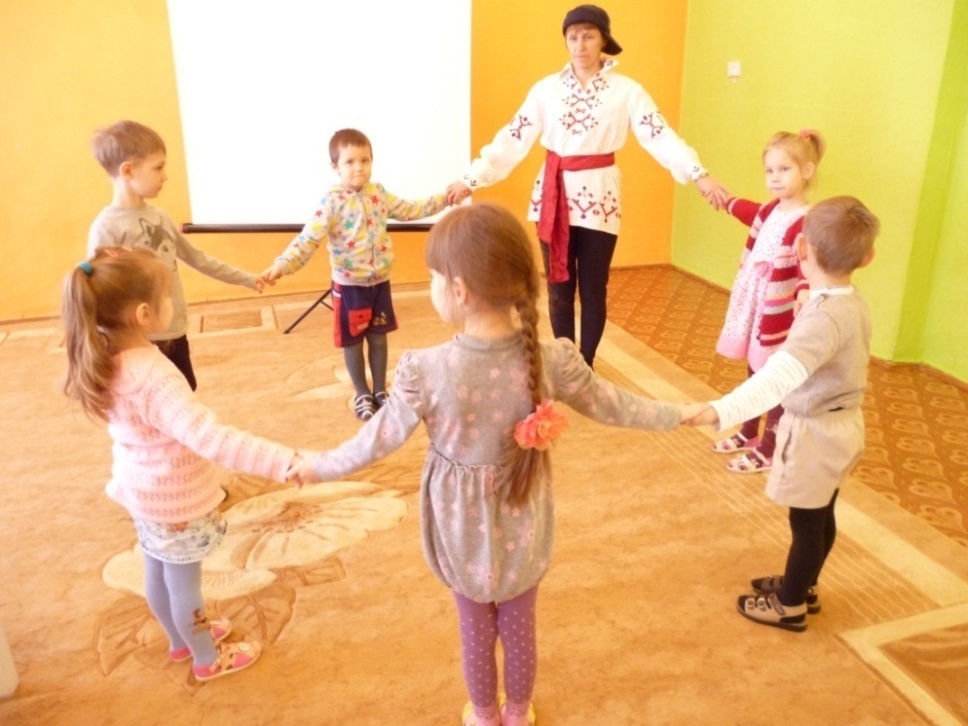 Воспитатель: Вовочка, мы помогли решить все твои задачки? Теперь ты сможешь вернуться домой.Вовочка: Ой, не все. У меня осталась последняя, самая сложная задачка.Выручайте ребята. Вот,смотрите: ( на экране изображена дидактическая игра «примеров много, а ответ один». На столах у детей разложены аналогичные карточки )3 слайд.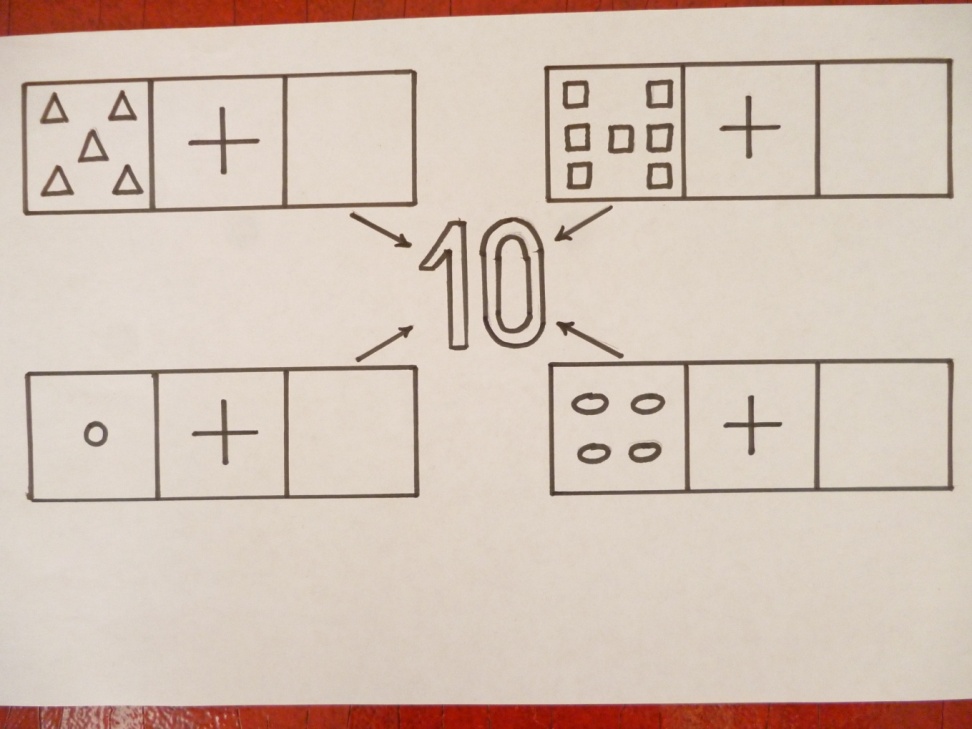 Воспитатель: Дети, предлагаю вам нарисовать в пустых квадратах столько геометрических фигур, чтобы при сложении получилось число 10.(Дети выполняют задания, затем, каждый индивидуально прочитывает свои записи).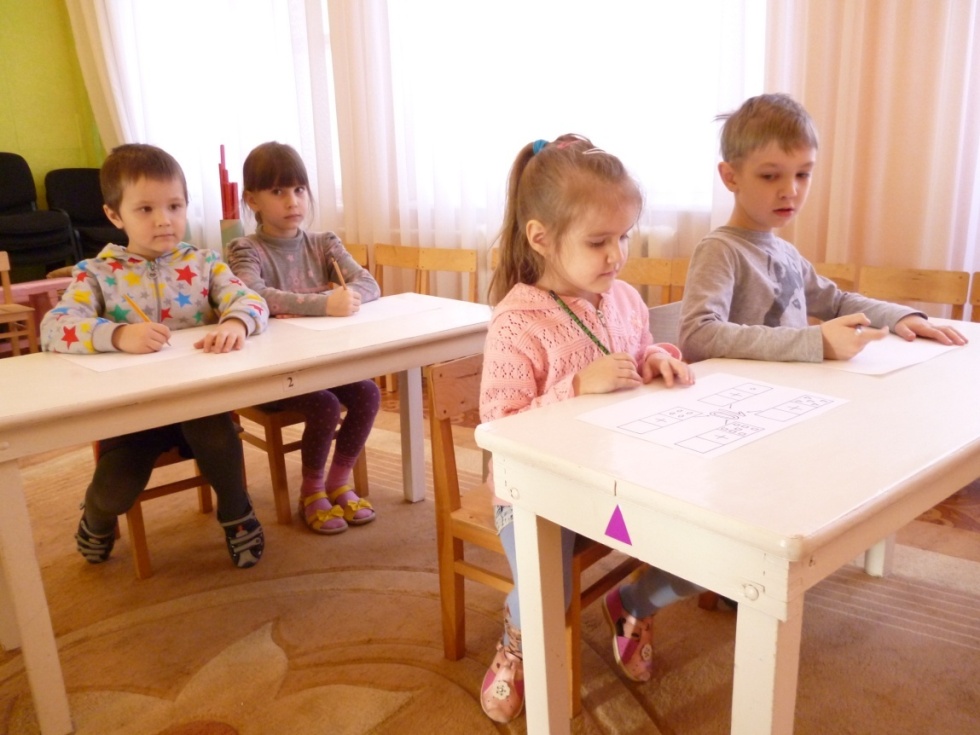 Вовочка: Ура, мы все решили. Спасибо вам огромное!!!!!!!!! Теперь я точно попаду домой. Воспитатель: Мы тоже очень рады, что ты довольный. Мы тоже ребята многому научились. Строить дома из геометрических фигур, решать задачи. А самое главное мы помогли Вовочке, ведь друг познаётся в беде.  А теперь мы с вами встанем в круг и споем песню о дружбе.Дети исполняют песню «Вместе весело шагать», слова М. Матусовского, музыка В. Шаинского.Использованная литература:В.А. Лаптева. «Музыкальная математика для детей 4-7 лет». Творческий центр. М. 2003.Е.В. Колесникова. «Я считаю до десяти. Математика для детей 5-6 лет». – 2-е изд.,М.: ТЦ Сфера, 2013. В.В. Волина. «Весёлая арифметика». «АРД ЛТД» Екатеринбург. 1998.Е.В. Колесникова. «Математика для детей5-6 лет». М.: ТЦ Сфера, 2004.Е. Бортникова. «Чудо-обучайка». «ЛИТУР», 2006.М.С. Заикин, Е.И. Синицына. «250 развивающих упражнений для подготовки к школе». «Лист Нью», «Вече». М. 2001Е.А. Нефёдова, О.В. Узорова. «Готовимся к школе». М. АСТ, «Аквариум ЛТД», 1999, ЗАО «Премьера», 1999.С. Мерзлякова. «Физкульт-ура!». М.,»Музыка», 1988.И.Г. Смирнова. «Колокольчик» №25. ЗАО «Репрография», Санкт-Петербург, 2002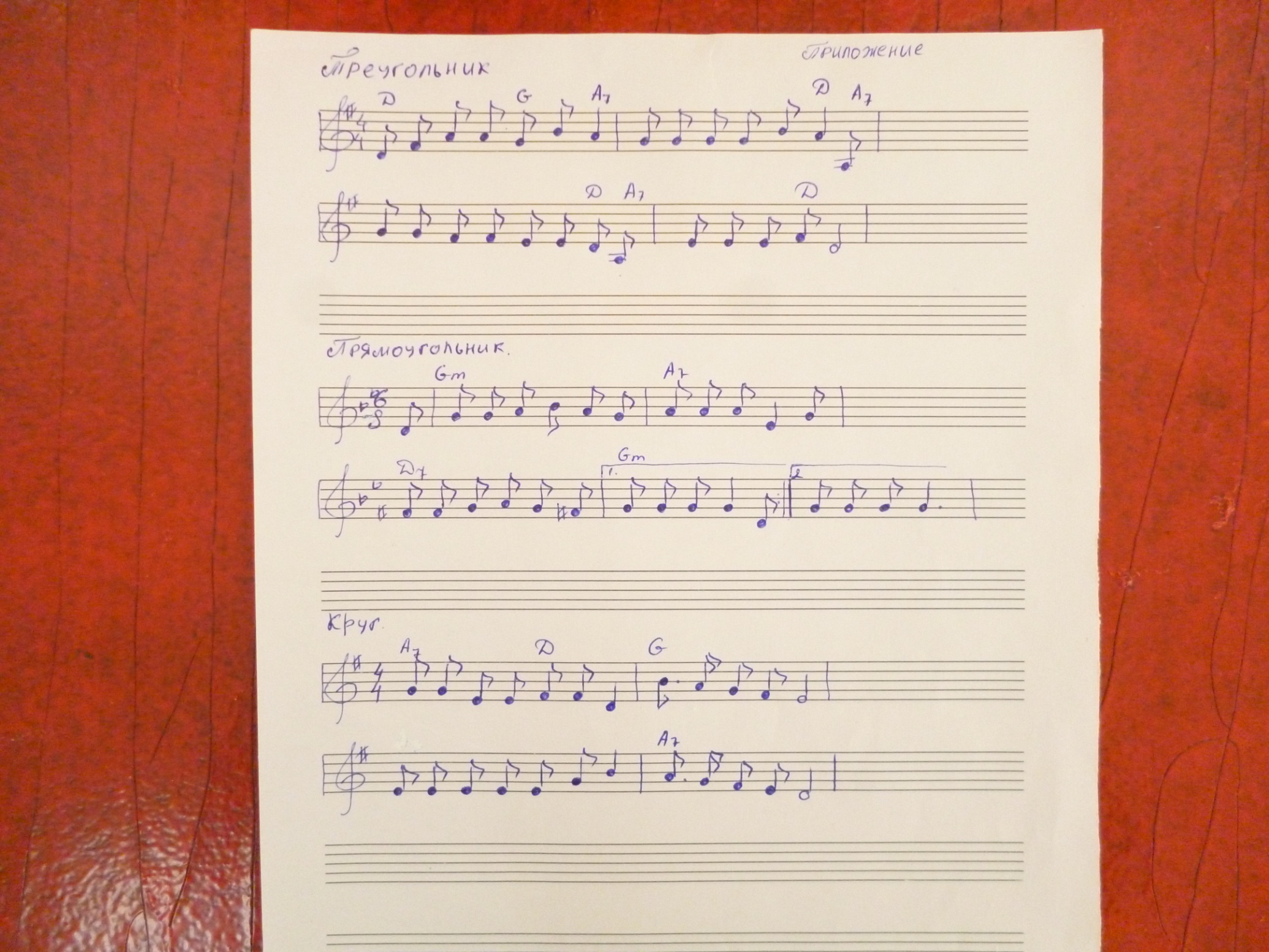 